Cumulus Notes 3.2% Revenue Gain Cumulus' revenue rose by 3.2% during the last quarter, a number that excludes gains from political content. The company says it has paid off $275 million worth of debt since it emerged from bankruptcy.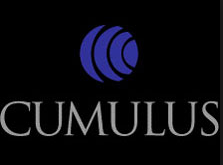 Radio Ink 11/11/19https://radioink.com/2019/11/11/cumulus-same-station-revenue-up-3-2/ 